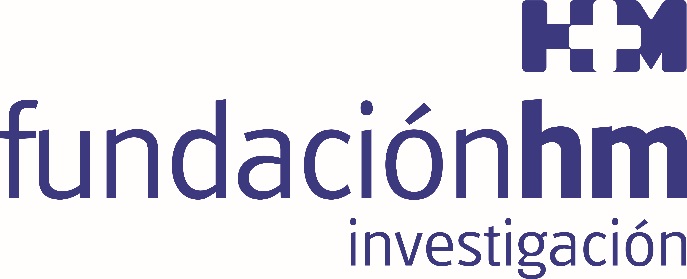 Compatibilizará este cargo con el de director de Investigación de HM Hospitales y responsable del Programa de Sistema Nervioso Central de HM CIOCCEL DR. CRISTÓBAL BELDA, NUEVO DIRECTOR EJECUTIVO DE LA FUNDACIÓN DE INVESTIGACIÓN HM HOSPITALESEntre sus objetivos destaca el de desplegar de forma proporcional al crecimiento asistencial del grupo, todos los recursos necesarios para generar una estructura transversal de investigación comúnLa Fundación HM ofrece soluciones a los pacientes reales, porque más allá de los conceptos abstractos de la investigación, están los pacientes de verdad que acuden a los hospitales del grupoEl beneficio más claro e inmediato es al acceso a fármacos no comerciales de forma precoz y con las máximas garantías de seguridadMadrid, 1 de junio de 2015. El Dr. Cristóbal Belda, director de Investigación de HM Hospitales y responsable del Programa de Sistema Nervioso Central del Centro Integral Oncológico Clara Campal HM CIOCC, ha sido nombrado nuevo director ejecutivo de la Fundación de Investigación HM Hospitales.El Dr. Belda considera este cargo “un reto de identidad profesional de primera magnitud que va más allá de mi compromiso con el proyecto de HM Hospitales y que supone una gran responsabilidad para con mis compañeros y la Dirección del grupo”.El modelo de gestión de la Fundación HM seguirá sustentándose bajo las guías de los valores de los fundadores y del crecimiento de HM Hospitales. Entre sus objetivos destaca el de desplegar de forma proporcional al crecimiento asistencial del grupo, todos los recursos necesarios para generar una estructura transversal de investigación común para todos los profesionales de HM Hospitales. “Nuestro principal proyecto es adaptar la estructura de investigación de la Fundación HM a la dimensión asistencial del grupo y estar preparados para soportar el enorme volumen científico que nos está llegando desde nuestros profesionales”, añade el Dr. Belda.Aportaciones de la Fundación HM a la sociedad“Desde la Fundación HM ofrecemos soluciones a los pacientes reales. Porque más allá de los conceptos abstractos de la investigación, están los pacientes de verdad, que acuden a nuestros hospitales buscando soluciones inmediatas a sus problemas de salud, muchas veces, terribles”, explica el Dr. Belda.De hecho, hay mucha relación entre la labor que se realiza en HM CIOCC y la Fundación HM. Gran parte de la presencia científica mundial que ha conseguido HM Hospitales ha sido gracias a la investigación en Oncología que se hace en dicho centro. El Dr. Belda apunta que la investigación, como parte inseparable de hacer Medicina en HM Hospitales, se refleja en beneficios y ventajas para los pacientes que se tratan en el grupo: “El beneficio más claro e inmediato es al acceso a fármacos no comerciales de forma precoz y con las máximas garantías de seguridad. Asimismo, formar parte de programas de personalización diagnóstica y la colaboración de los pacientes con la Ciencia para el tratamiento de las personas que enfermarán en un futuro, permiten a nuestros profesionales desarrollar una investigación clínica de primer nivel y cumplir hitos como el de la Unidad de fases I HM CIOCC-START, considerada una de las 5 más importantes de Europa”.Otro de los grandes logros de la Fundación HM es que el coste de su estructura administrativa es muy bajo. Gracias a esto, las donaciones que se reciben pueden dedicarse a proyectos de investigación concretos que, teniendo una gran relevancia científica, serían difícilmente financiables por su bajo interés industrial.Fundación Hospital de MadridLa Fundación Hospital de Madrid es una entidad sin ánimo de lucro, constituida en el año 2003 con el objetivo fundamental de liderar una I+D+i biosanitaria, en el marco de la investigación traslacional, que beneficie de forma directa al paciente y a la sociedad general, tanto en el tratamiento de las enfermedades como en el cuidado de la salud, con el objetivo de hacer realidad la Medicina Personalizada.Asimismo, pretende lograr la excelencia en la asistencia sanitaria, con un claro compromiso social, educativo y de promoción de la investigación traslacional, para que los avances científicos, en tecnología e investigación, se puedan aplicar de forma rápida y directa a los pacientes.Desde sus inicios promueve, financia y lidera proyectos de investigación en los que médicos e investigadores (básicos y clínicos) intentan resolver problemas asistenciales del día a día, con un beneficio directo para los pacientes, promoviendo una Medicina basada en la evidencia científica personalizada. Asimismo, con un claro compromiso social, además de llevar a cabo diversos proyectos sociosanitarios, promueve la divulgación científica y la educación sanitaria, organizando foros científicos y editando monografías divulgativas y educativas.Sus principales líneas de investigación se centran en Neurociencia, Cardiología, Pediatría, Cirugía (Unidad de Cirugía Oncológica) y Oncología (de adultos y pediátrica), destacando la Unidad CIOCC-START de Fases I en Oncología (65 pacientes reclutados en el último año), única en Europa, el Laboratorio de Dianas Terapéuticas y la Unidad de Xenoinjertos. Como servicios centrales, dispone de un Laboratorio de I+D+i, un Banco de Muestras Biológicas y una Unidad de Ensayos Clínicos.La Fundación Hospital de Madrid hace realidad la Medicina Personalizada, con la aplicación de los resultados de la investigación y de los avances científicos de forma directa en el paciente.Más información: www.hmhospitales.comPara más información:DPTO. DE COMUNICACIÓN DE HM HOSPITALESMaría RomeroTel.: 91 216 00 50 / Móvil: 667 184 600E-mail: mromero@hmhospitales.com